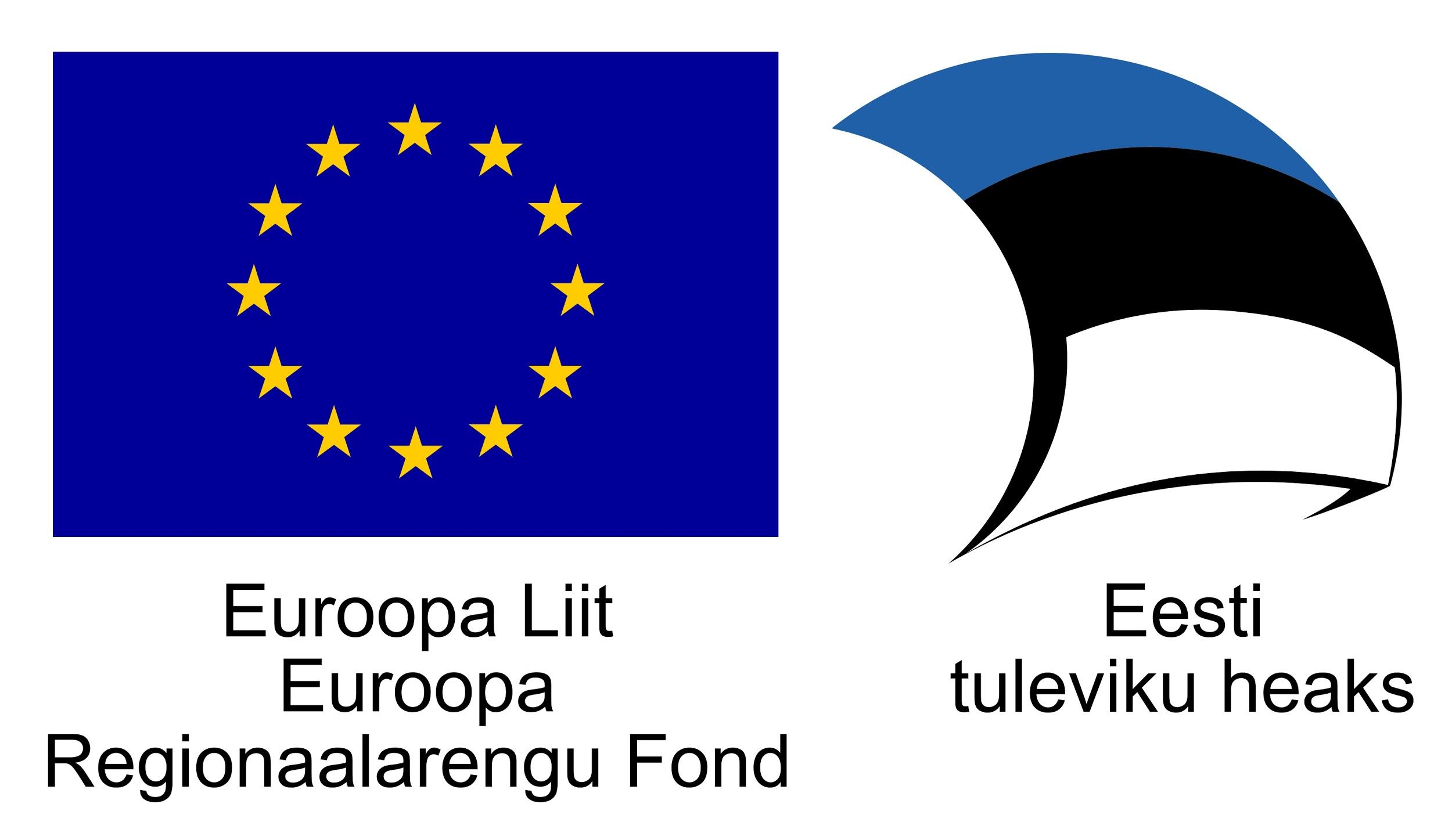 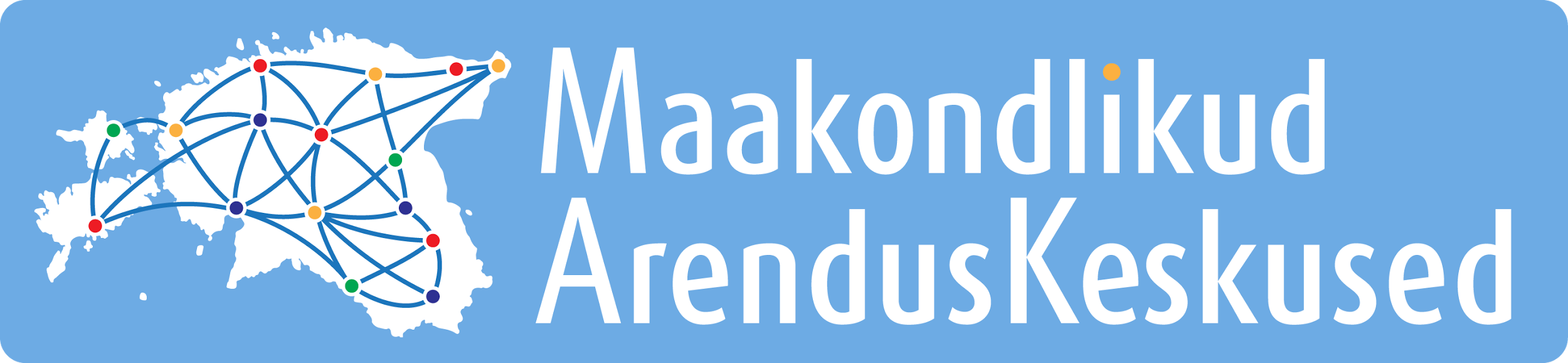 
Messikülastusele kandideeriva ettevõtja registreerimisleht*Palume täita iga messikülastuse kohta eraldi registreerimislehe.Ettevõtte nimiEttevõtte registrikoodEttevõtte postiaadressEttevõtte veebiaadressEttevõtte kontaktisik /e-mail / telefonValitud messikülastusMitu töötajat soovib messikülastusest osa võtta?VTA abikõlblikkuse kinnitusrahasumma, mida VTA kontroll näitabEttevõtte tegevusvaldkond (EMTAK kood) ja lühikirjeldusEttevõtja motivatsioon messil osalemiseksMuuhulgas tooge välja:toode või teenus ning selle konkurentsieelis;senised kogemused messidelKirjeldage ettevõtte tulevikuplaaneMessikülastusel osalemisest tulenev oodatav mõju ettevõttele (n: uus toode, sisenemine välisturule)Ettevõte nõustub katma omaosaluse summas (palun kirjutage lahtrisse valitud messikülastuse maksumus)**Käesoleva ankeedi allkirjastamisega kinnitate ühtlasi, et messikülastusest loobumisel olete teadlik, et olete kohustatud katma kõik Teie osalusega seotud kulud (sh nii toetus kui omaosalus).*Käesoleva ankeedi allkirjastamisega kinnitate ühtlasi, et messikülastusest loobumisel olete teadlik, et olete kohustatud katma kõik Teie osalusega seotud kulud (sh nii toetus kui omaosalus).Kas ettevõtja kuulub kontserni?*Jah / Ei*Juhul, kui ettevõte kuulub kontserni, lisage palun registreerimislehele taotleja kontserni liikmete skeem etteantud vormil.*Juhul, kui ettevõte kuulub kontserni, lisage palun registreerimislehele taotleja kontserni liikmete skeem etteantud vormil.